Scheda iscrizione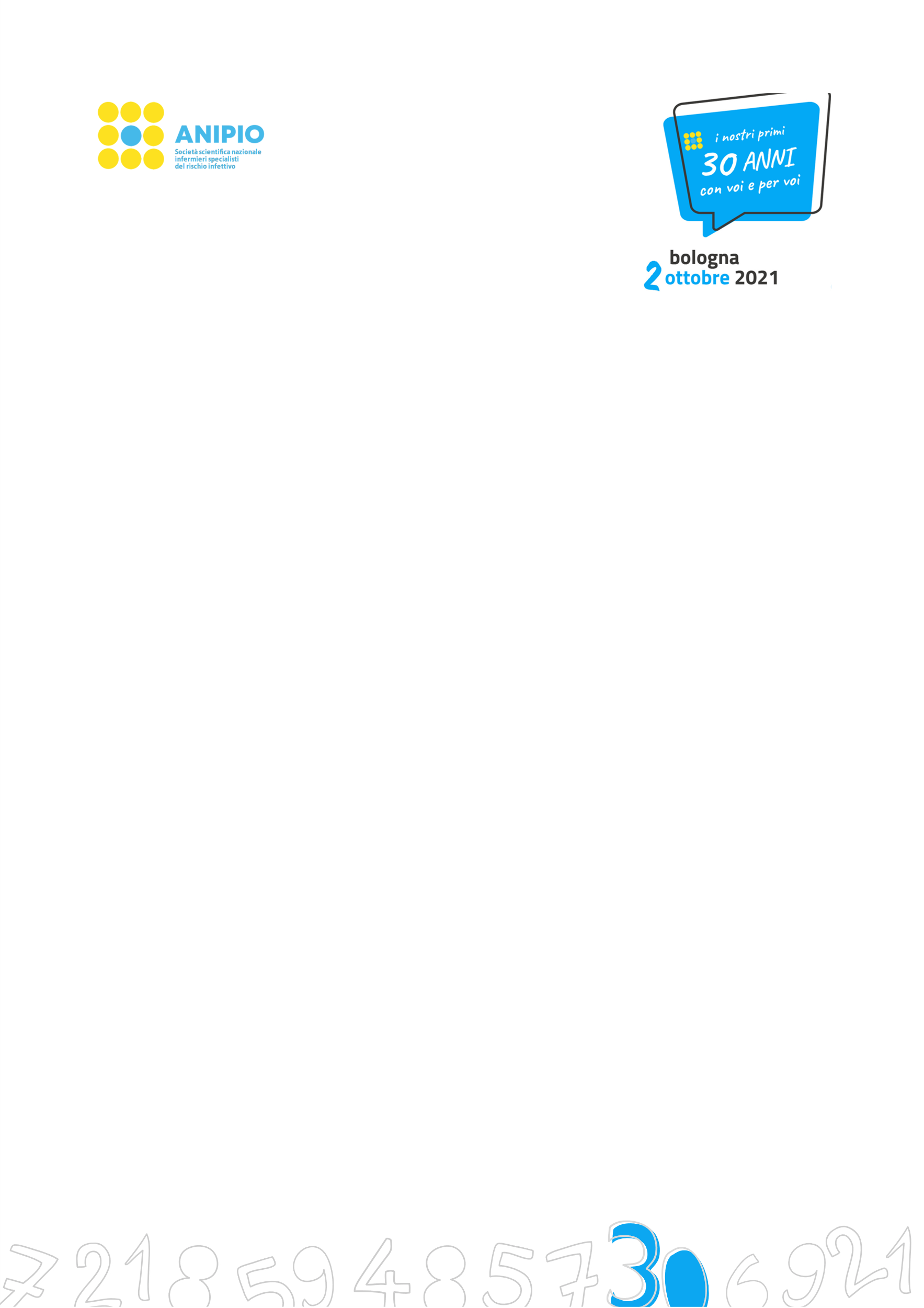 L’iscrizione all’evento è aperta e gratuita per gli iscritti ANIPIO in regola con il versamento della quota associativa annuale o per chi si iscrive alla Società Scientifica ANIPIO versando la quota annuale di 30 Euro. Si noti che l’iscrizione può aver luogo anche il giorno stesso dell’evento presso il Point ANIPIO. 
Le domande di iscrizione verranno accolte nell’ordine di arrivo e fino a esaurimento dei posti disponibili. Parteciperanno pertanto coloro che avranno inviato le prime 130 schede di iscrizione, complete in ogni loro parte via mail a segreteria@anipio.it. Tra le schede inviate, la precedenza è data a coloro che sono in regola con la quota associativa. Le schede successive costituiranno lista d’attesa.Cognome ___ ___ ___ ___ ___ ___ ___ ___ ___ ___ ___ ___ Nome ___ ___ ___ ___ ___ ___ ___ ___ ___ Nato a ___ ___ ___ ___ ___ ___ ___ ___ ___ ___ ___ ___ __ __ __ __ il ___ ___ ___ ___ ___ ___ ___ ___ Indirizzo ___ ___ ___ ___ ___ ___ ___ ___ ___ ___ ___ ___ __ __ __ __ __ __ __ __ __ __ __ __ __ n° ___ CAP ___ ___ ___ ___ Città ___ ___ ___ ___ ___ ___ ___ ___ ___ ___ ___ ___ ___ ___ ___ ___ Prov. ____ Cell.___ ___ ___ ___ ___ ___ ___ ___ E- mail ___ ___ ___ ___ ___ ___ ___ ___ ___ ___ ___ ___ ___ ___  Tel ___ ___ ___ ___ ___ ___ ___ ___   Codice Fiscale ___ ___ ___ ___ ___ ___ ___ ___ ___ ___ ___ ___ _Azienda di appartenenza ___ ___ ___ ___ ___ ___ ___ ___ ___ ___ ___ ___ Struttura ___ ___ ___ ___ __ U.O./Servizio___ ___ ___ ___ ___ ___ ___ ___ ___ ___ ___ ___  Qualifica ProfessionaleInfermiere Specialista Rischio Infettivo (ISRI)     SI  □        NO  □          
se SI, svolgo l’attività a tempo       PIENO  □     PARZIALE  □Infermiere di clinica     SI  □        NO  □Coordinatore dell’Assistenza    SI  □        NO  □Assistente Sanitario     SI  □        NO  □   Ostetrica    SI  □        NO  □ ALTRO specificare ___ ___ ___ ___ ___ ___ ___ ___   Iscritto regolarmente ad ANIPIO     SI  □        NO  □ 
se non iscritto ANIPIO, con la presente dichiaro di provvedere all’iscrizione entro e non oltre le ore 09.00 del 02/10/2021, pena l’esclusione dall’evento.Misure di sicurezzaAi sensi del Decreto-legge 23 luglio 2021, n. 105,  prorogato al 31 dicembre 2021 e in ottemperanza dell’Ordinanza ministeriale del 28 maggio 2021 da cui le Linee guida per la ripresa delle attività economiche e sociali, si ribadiscono di seguito le misure di sicurezza cui dovranno conformarsi i partecipanti: Accedono all’evento “I nostri primi 30 anni, con voi e per voi” con green pass o tampone eseguito nelle ultime 48hI partecipanti sono caldamente invitati, laddove possibile, a perfezionare l’iscrizione online, ciò consentirà agli organizzatori di limitare i punti di attesa con possibili assembramentiSi impegnano a rispettare i percorsi interni e i relativi codici colore definiti dagli organizzatori al fine di evitare il prodursi di assembramentiSi impegnano a utilizzare i posti a sedere segnalati dagli organizzatoriSi impegnano a indossare correttamente la mascherina entro i locali dell’evento Stazionano nell’area espositiva (poster) il tempo necessario e hanno cura di lasciare l’area per consentire l’accesso ad altri partecipanti se e quando gli organizzatori lo faranno presente.Si servono autonomamente dei materiali informativi messi a disposizione dagli organizzatori, previa igienizzazione delle maniIn sede congressuale vi verrà consegnata una nota informativa sui comportamenti da tenere durante l’evento